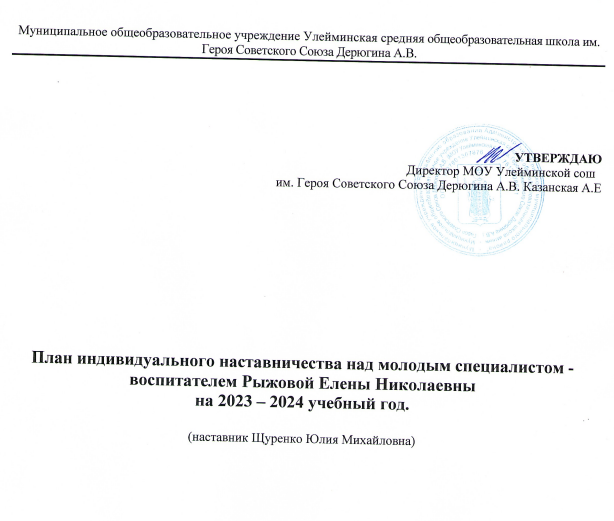 Цель работы: развитие профессиональных умений и навыков молодого специалиста.Задачи:обеспечение наиболее лёгкой адаптации молодых педагогов в коллективе;формирование профессионально значимых качеств молодых педагогов;оказание методической помощи молодому специалисту в повышении уровня организации воспитательно-образовательной деятельности;изучение нормативно-правовой документации;помощь в ведении документации воспитателя (перспективный и календарный план воспитательно-образовательной работы, индивидуальный план развития педагога, мониторинг и т.д.);применение форм и методов в работе с детьми младшей  группы;организация занятий, помощь в постановке целей и задач;использование здоровьесберегающих технологий во время занятий и других режимных моментах;механизм использования дидактического и наглядного материала;углубленное изучение инновационных технологий;общие вопросы организации работы с родителями.Приложение1Анкета для молодого педагогаУважаемый педагог!С целью изучения проблем ,возникающих наначальном этапе профессиональной деятельности, начинающего педагога, просим Вас ответить на предложенные вопросы анкеты. Выберите тот вариант ответа, который соответствует именно Вам. Нам очень важно знать ваше мнение. Заранее благодарим Вас.Ф.И.О.	Какие чувства Вы испытываете в период адаптации(в первое время работы в школе)?Тревожность,неуверенность в своих силахПессимизм,чувство собственной неполноценностиПовышенная утомляемость,снижение работоспособностиСтрах перед ученикамиНеуверенность в уровне своей профессиональной подготовкиДругое 	Изменилось	ли	Ваше	отношение	к	выбранной	профессии	после	начала	Вашей профессиональной деятельности?Да,изменилось в лучшую сторонуДа,изменилось в худшую сторонуНет,осталось прежнимЗатрудняюсь ответитьДругое 	Испытываете ли Вы трудности в профессиональной деятельности?Да,я испытываю трудности в своей профессиональной деятельностиНет,трудностей практически не возникаетЗатрудняюсь ответить.Что для Вас является основными трудностями в процессе адаптации к новой социально- профессиональной деятельности?Неожиданное посещение занятия директором или методистом;Разговор с администрацией по поводу возникающих проблем;Знакомство с родителями детей,проведение родительного собрания;Индивидуальная беседа с родителями учеников по различным поводам;Взаимодействие с детьми в процессе организации образовательной деятельности;в процессе организации самостоятельной деятельности.Переживание неуверенности в своей профессиональной подготовке;Разработка документации(планирование,конспекты и т.п.)Другое	Удовлетворяет ли вас уровень вашей профессиональной подготовки?ДаНетЧастичноКакихзнаний,умений,навыков или способностей вам не хватает в начальный период педагогической деятельности (допишите)?Представляет ли для вас трудность(да/нет):подбирать	для	детей	задания	различной	степени	трудности,	ориентируясь	на	их индивидуальные особенности 		организовывать сотрудничество между детьми 	подбирать оптимальные методы и приемы для проведения занятия 	мотивировать детей,активизировать их внимание в процессе совместной деятельности	создавать проблемно-поисковые ситуации в зависимости от цели деятельности	другое (допишите)	Каким формам повышения квалификации своей профессиональной компетентности отдали бы вы предпочтение (пронумеруйте в порядке выбора):cамообразованиюсеминарам-практикумамкурсам повышения квалификациимастер-классамтворческим лабораторияминдивидуальной помощи со стороны наставникадругое (допишите)	Спасибо за сотрудничество!Приложение 2Анкета оценки удовлетворенности индивидуальным планом наставничества(для наставляемого)Оценитевбаллахот1до10,где1–самыйнизшийбалл,а10–самый высокий:Что для Вас было особенно ценным?Чего Вам не хватило и/или что хотелось бы изменить?Нужен ли Вам наставник на следующий учебныйгод?(да/нет)Планируете ли Вы стать наставником в будущем?(да/нет)Приложение3Анкета оценки удовлетворенности Программой наставничества(для наставника)Оцените в баллах от1до10,где1-самый низший балл,а10-самый высокий.Что было особенно ценным? 	Чего Вам не хватило и/или что хотелось бы изменить?Хотели бы Вы продолжить работу в модели наставничества?(да/нет)БылалидляВасполезнасовместнаяработаснаставляемым?(узналилиВычто-то новое и/или интересное) (да/нет)№Содержание работыФорма проведенияСроки1.Выявление знаний и затруднений у молодого педагога в процессе воспитательно-образовательной деятельности в начале года.Оказание помощи в организации работы с документацией -- изучение ФОП ДО - знакомство с основными документами, регламентирующими деятельность ДОУ.- изучение целей и задач годового плана.- структура перспективно-календарного планирования.- структура комплексно-тематического планирования.АнкетированиеКонсультации и ответы на интересующие вопросы. Сентябрь2.Изучение методики проведения занятий по всем образовательным областям, совместная разработка конспектов, эффективное использование дидактического материала в работе.Посещение молодым специалистом занятий у наставника (1 раз в неделю). Посещение наставником занятий у молодого специалиста (1-2 раза в неделю).Октябрь3.Планирование работы с родителями, оформление наглядной информации для родителей.Родительское собрание.Мониторинг детского развития.Консультация и помощь в составлении плана работы с родителями, подбор материала для родителей.Помощь в организации и проведении собрания.Подбор диагностического материала.Ноябрь4.Выбор темы саморазвития педагога, составление плана; общие вопросы ведения портфолиоОбсуждение и консультирование молодого педагога по этой теме.Декабрь5.Виды и организация режимных моментов в детском саду.Использование современных здоровье сберегающих технологий.Просмотр молодым специалистом режимных моментов, проводимых наставником. Консультации, ответы на вопросы молодого специалиста.Январь6.Составление конспектов и проведение занятий по всем образовательным областям молодым специалистомПосещение наставником занятий и режимных моментов молодого педагога.Февраль7.Использование в работе проектов.Использование в работе ИКТ.Консультация и ответы на интересующие вопросы. Анализ перспективного плана проектной деятельности.Консультация, использование презентаций в работе с детьми и родителями.Март8.Самостоятельная организация и руководство творческими играми детей. Роль игры в развитии дошкольников. Причины возникновения конфликтных ситуаций и их урегулирование в процессе педагогической деятельности.Консультация наставника, наблюдение за работой молодого специалиста (в совместной игровой деятельности). Обсуждение и консультирование молодого педагога по этой теме.Апрель9.Подготовка к летне-оздоровительному периоду.Проведение итогов работы.Консультация и ответы на интересующие вопросы, оказание помощи. Самоанализ молодого специалиста.Май10.Создание развивающей средыАнализ развивающей среды с требованием ФГОС.Консультация и ответы на интересующие вопросы.В течение года11.Методика проведения детских праздниковПомощь в подготовке и организации праздников. Наблюдение за наставником в роли ведущей и персонажа.В течение года12.Имидж педагога, педагогическая этика, культура поведения -- в работе с родителями;- в работе с детьми;- в работе с коллегами.Консультации, беседы, ответы на вопросы.В течение года13.Причины возникновения конфликтных ситуаций и их урегулирование в процессе педагогической деятельности. Обсуждение и консультирование молодого педагога по этой теме.По мере необходимости1.1.Насколькокомфортнобылообщениеснаставником?123456789101.2.Насколькополезными/интересными были личные встречи с наставником?123456789101.3.Насколькополезными/интересными были групповые встречи?123456789101.4.ОщущалилиВыподдержкунаставника?123456789101.5.Насколькополезнабылапомощьнаставника?123456789101.6. Насколько был понятен план работы с наставником?123456789101.7.ОщущалилиВыбезопасностьприобщениис наставником?123456789101.8.Насколькобылопонятно,чтоотВасждет наставник?123456789101.9.НасколькоВыдовольнывашейсовместной работой?123456789101.10.НасколькооправдалисьВашиожиданияотучастия в индивидуальном плане наставничества?123456789101.1.Насколько было комфортно общение с наставляемым?123456789101.2.Насколько удалос реализовать свои лидерские качества в программе?123456789101.3.Насколько полезными/интересными были групповые встречи?123456789101.4.Насколько полезными/интересными были личные встречи?123456789101.5.Насколько удалось спланировать работу?123456789101.6.Насколькоудалосьосуществитьплан индивидуального развития наставляемого?123456789101.7.Насколько	Вы оценивает включенность наставляемого в процесс?123456789101.8.Насколько	Вы	довольны вашей совместной работой?123456789101.9.Насколько	понравилась работа наставника?123456789101.10.Насколько оправдались Ваши ожидания от участия в модели наставничества?12345678910